ГЛАВА РАЙОНА ПРОВЕЛ ЗАСЕДАНИЕ СОВЕТА ПО ПРОТИВОДЕЙСТВИЮ КОРРУПЦИИГлава Рузаевского района Вячеслав Кормилицын провел заседание Совета по противодействию коррупции, в ходе которого было рассмотрено три вопроса.Заместитель Главы по строительству, архитектуре и коммунальному хозяйству Александр Юлин остановился на результатах проведения торгов в районной администрации в текущем году.С информацией о мерах по противодействию коррупции в сельских поселениях выступили Глава администрации Трускляйского сельского поселения Елена Чиркаева и и.о. Главы администрации Плодопитомнического сельского поселения Юлия Пакалина.В заключение был рассмотрен план работы Совета на 2020 год.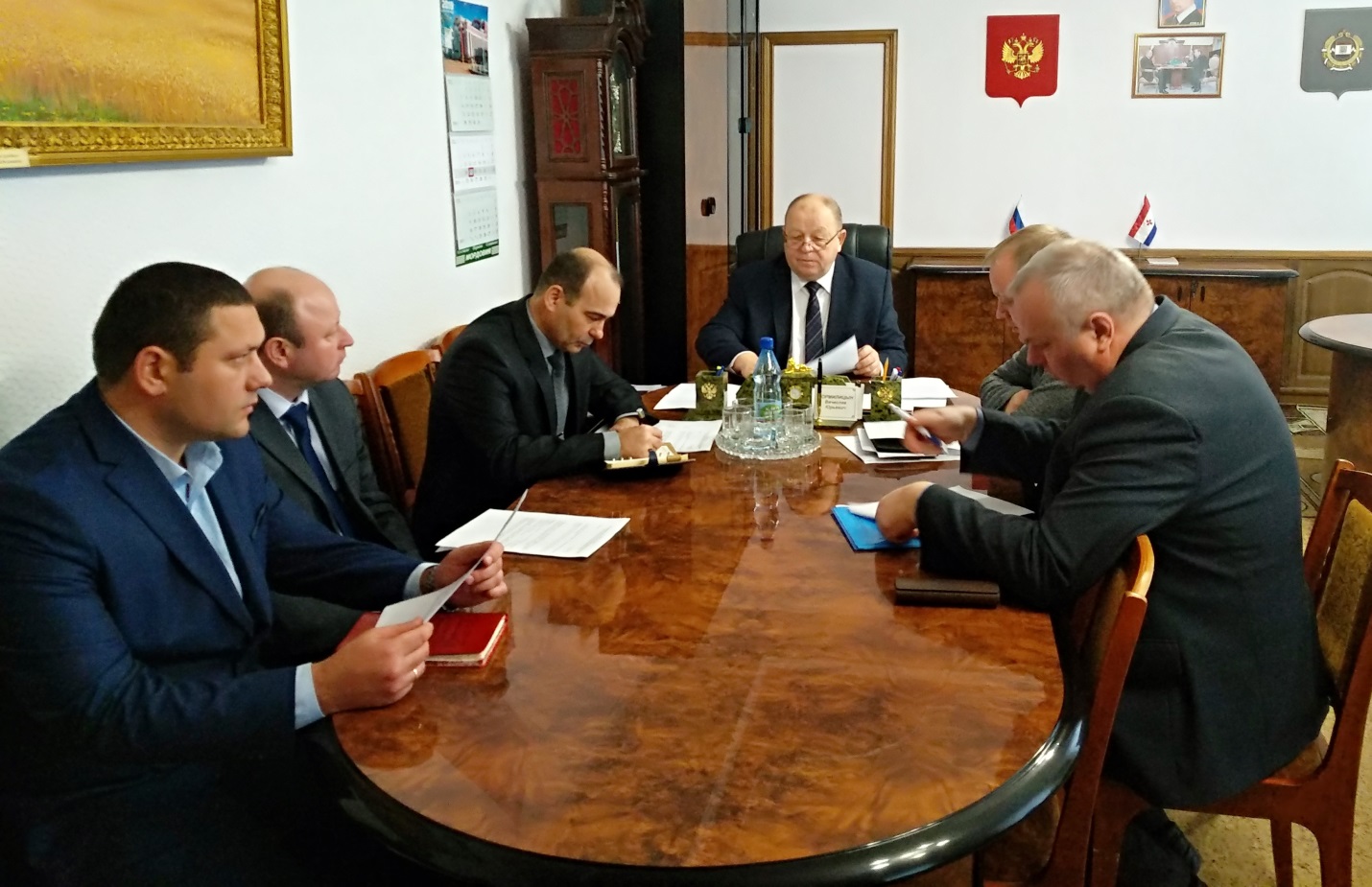 